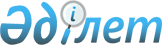 О внесении изменений в приказ исполняющего обязанности Министра юстиции Республики Казахстан от 29 мая 2020 года № 66 "Об утверждении правил оказания государственных услуг в сфере государственной регистрации юридических лиц и учетной регистрации филиалов и представительств"Приказ Министра юстиции Республики Казахстан от 30 марта 2022 года № 258. Зарегистрирован в Министерстве юстиции Республики Казахстан 31 марта 2022 года № 27310
      ПРИКАЗЫВАЮ: 
      1. Внести в приказ исполняющего обязанности Министра юстиции Республики Казахстан от 29 мая 2020 года № 66 "Об утверждении правил оказания государственных услуг в сфере государственной регистрации юридических лиц и учетной регистрации филиалов и представительств" (зарегистрирован в Реестре государственной регистрации нормативных правовых актов под № 20771), следующие изменения:
      пункт 1 изложить в следующей редакции:
      "1. Утвердить:
      1) Правила оказания государственной услуги "Государственная регистрация юридических лиц, учетная регистрация их филиалов и представительств" согласно приложению 1 к настоящему приказу;
      2) Правила оказания государственной услуги "Государственная перерегистрация юридических лиц, учетная перерегистрация их филиалов и представительств" согласно приложению 2 к настоящему приказу;
      3) Правила оказания государственной услуги "Государственная регистрация внесенных изменений и дополнений в учредительные документы юридического лица, не относящегося к субъекту частного предпринимательства, а также акционерного общества, положения об их филиалах (представительствах)" согласно приложению 3 к настоящему приказу;
      4) Правила оказания государственной услуги "Государственная регистрация прекращения деятельности юридического лица, снятие с учетной регистрации филиала и представительства" согласно приложению 4 к настоящему приказу;
      5) Правила оказания государственной услуги "Выдача дубликата устава (положения) юридического лица, не относящегося к субъекту частного предпринимательства, а также акционерного общества, их филиалов и представительств" согласно приложению 5 к настоящему приказу;
      6) Правила оказания государственной услуги "Выдача справки о регистрации (перерегистрации) юридических лиц, учетной регистрации (перерегистрации) их филиалов и представительств" согласно приложению 6 к настоящему приказу;";
      в правилах оказания государственной услуги "Государственная регистрация юридических лиц, учетная регистрация их филиалов и представительств", утвержденных данным приказом, утвержденных данным приказом:
      в пунктах 16 и 17 вносятся изменения на казахском языке, тексты на русском языке не меняются;
      в приложении 6:
      строку, порядковый номер 4, изложить в следующей редакции:
      "
      ",
      строку, порядковый номер 8, изложить в следующей редакции:
      "
      ";
      в правилах оказания государственной услуги "Государственная перерегистрация юридических лиц, учетная перерегистрация их филиалов и представительств", утвержденных данным приказом:
      в пунктах 11 и 12 вносятся изменения на казахском языке, тексты на русском языке не меняются;
      в приложении 5:
      заголовок Стандарта государственной услуги "Государственная перерегистрация юридических лиц, учетная перерегистрация их филиалов и представительств" изложить в следующей редакции, заголовок на казахском языке не меняется:
      "Стандарт государственной услуги "Государственная перерегистрация юридических лиц, учетная перерегистрация их филиалов и представительств";
      строку, порядковый номер 4, изложить в следующей редакции:
      "
      ";
      в правилах оказания государственной услуги "Государственная регистрация внесенных изменений и дополнений в учредительные документы юридического лица, не относящегося к субъекту частного предпринимательства, а также акционерного общества, положения об их филиалах (представительствах)", утвержденных данным приказом:
      в пунктах 26 и 27 вносятся изменения на казахском языке, тексты на русском языке не меняются;
      в правилах оказания государственной услуги "Государственная регистрация прекращения деятельности юридического лица, снятие с учетной регистрации филиала и представительства", утвержденных данным приказом:
      в пунктах 13 и 14 вносятся изменения на казахском языке, тексты на русском языке не меняются;
      в правилах оказания государственной услуги "Выдача справки о регистрации (перерегистрации) юридических лиц, об учетной регистрации (перерегистрации) их филиалов и представительств", утвержденных данным приказом:
      в приложении 6 заголовок изложить в следующей редакции:
      "Правила оказания государственной услуги "Выдача справки о регистрации (перерегистрации) юридических лиц, учетной регистрации (перерегистрации) их филиалов и представительств";
      пункт 1 изложить в следующей редакции:
      "1. Правила оказания государственной услуги "Выдача справки о регистрации (перерегистрации) юридических лиц, учетной регистрации (перерегистрации) их филиалов и представительств" (далее - Правила) разработаны в соответствии с Законом "О государственных услугах" и определяет порядок оказания государственной услуги "Выдача справки о регистрации (перерегистрации) юридических лиц, учетной регистрации (перерегистрации) их филиалов и представительств" (далее-государственная услуга).";
      заголовок приложения 4 изложить в следующей редакции:
      "Приложение 4 к Правилам государственной услуги "Выдача справки о регистрации (перерегистрации) юридических лиц, учетной регистрации (перерегистрации) их филиалов и представительств";
      в Стандарте государственной услуги "Выдача справки о регистрации (перерегистрации) юридических лиц, учетной регистрации (перерегистрации) их филиалов и представительств":
      строку, порядковый номер 4, изложить в следующей редакции:
      "
      ".
      2. Департаменту регистрационной службы и организации юридических услуг Министерства юстиции Республики Казахстан в установленном законодательством Республики Казахстан порядке обеспечить государственную регистрацию настоящего приказа и опубликование приказа на официальном интернет-ресурсе Министерства юстиции Республики Казахстан.
      3. Контроль за исполнением настоящего приказа возложить на курирующего вице - министра юстиции Республики Казахстан.
      4. Настоящий приказ вводится в действие по истечении десяти календарных дней после дня его первого официального опубликования.
      "СОГЛАСОВАН"Министерство цифрового развития,инноваций и аэрокосмической промышленностиРеспублики Казахстан
					© 2012. РГП на ПХВ «Институт законодательства и правовой информации Республики Казахстан» Министерства юстиции Республики Казахстан
				
4
Форма оказания государственной услуги
Электронная (частично автоматизированная)/бумажная/оказываемая по принципу "одного заявления"
8
Перечень документов необходимых для оказания государственной услуги
В Государственную корпорацию для государственной регистрации юридических лиц:
заявления по формам согласно приложениям: 
заявление о государственной (учетной) регистрации юридического лица, филиала (представительства); заявление о государственной регистрации хозяйственных товариществ, осуществляющих свою деятельность на основании типового устава; заявление о государственной регистрации акционерного общества, осуществляющего свою деятельность на основании типового устава; заявление о государственной регистрации производственного кооператива, осуществляющего свою деятельность на основании типового устава; заявление о государственной регистрации субъекта среднего предпринимательства и открытие банковского счета и на обязательное страхование работника от несчастных случаев (за исключением случаев, когда учредитель (учредители) юридического лица осуществляет (осуществляют) деятельность без вступления в трудовые отношения с физическими лицами) по форме, согласно приложению к Правилам (далее – заявление).
Юридические лица с участием государства представляют заявление с отметкой реестродержателя.
Государственная регистрация юридических лиц, относящихся к субъектам среднего и крупного предпринимательства с иностранным участием, за исключением лиц, не имеющих идентификационных номеров, согласно Закону Республики Казахстан "О национальных реестрах идентификационных номеров", производится в порядке, установленном для государственной регистрации юридических лиц Республики Казахстан, относящихся к субъектам среднего и крупного предпринимательства.
Если иное не установлено международными договорами, ратифицированными Республикой Казахстан, то дополнительно представляются:
копия легализованной выписки из торгового реестра или другой легализованный документ, удостоверяющий, что учредитель - иностранное юридическое лицо является юридическим лицом по законодательству иностранного государства, с нотариально засвидетельствованным переводом на казахский и русский языки; копия паспорта или другой документ, удостоверяющий личность учредителя-иностранца, с нотариально засвидетельствованным переводом на казахский и русский языки.
Услугодатели получают цифровые документы из сервиса цифровых документов через реализованную интеграцию при условии согласия владельца документа, предоставленного посредством зарегистрированного на веб-портале "электронного правительства" абонентского номера сотовой связи пользователя путем передачи одноразового пароля или путем отправления короткого текстового сообщения в качестве ответа на уведомление веб-портала "электронного правительства".
Акционерное общество:
устав, за исключением акционерного общества, осуществляющего свою деятельность на основании типового устава; протокол учредительного собрания, либо решение единственного участника; квитанция или иной документ, подтверждающий уплату в бюджет сбора за государственную регистрацию или документ, подтверждающий уплату в Государственную корпорацию, за исключением юридических лиц, относящихся к субъектам малого и среднего предпринимательства.
Государственная регистрация государственных предприятий, юридических лиц, более пятидесяти процентов акций (долей участия в уставном капитале) которых принадлежат государству, и аффилированных с ними лиц, которые будут осуществлять свою деятельность на территории Республики Казахстан, осуществляется регистрирующим органом с согласия антимонопольного органа. Коммандитное товарищество:
документ, подтверждающий уплату в Государственную корпорацию, за исключением юридических лиц, относящихся к субъектам малого и среднего предпринимательства.
Полное товарищество:
документ, подтверждающий уплату в Государственную корпорацию, за исключением юридических лиц, относящихся к субъектам малого и среднего предпринимательства.
Производственный кооператив:
список членов производственного кооператива с указанием фамилии, имени, отчества (при его наличии), ИИН, места жительства; документ, подтверждающий уплату в Государственную корпорацию, за исключением юридических лиц, относящихся к субъектам малого и среднего предпринимательства.
Потребительский кооператив:
устав; учредительный договор; квитанция или иной документ, подтверждающий уплату в бюджет сбора за государственную регистрацию; потребительским кооперативом представляется список членов этого кооператива с указанием их фамилии, имени, отчества (при его наличии), ИИН и места жительства – для граждан, и сведений о месте нахождения, банковских реквизитах и БИН - для юридических лиц.
Товарищество с дополнительной ответственностью:
документ, подтверждающий уплату в Государственную корпорацию, за исключением юридических лиц, относящихся к субъектам малого и среднего предпринимательства. Товарищество с ограниченной ответственностью:
документ, подтверждающий уплату в Государственную корпорацию, за исключением юридических лиц, относящихся к субъектам малого и среднего предпринимательства.
Государственное предприятие:
устав; решение Правительства Республики Казахстан или местного исполнительного органа о создании предприятия; 
документ, подтверждающий уплату в Государственную корпорацию, за исключением юридических лиц, относящихся к субъектам малого и среднего предпринимательства.
Государственное учреждение:
решение о создании государственного учреждения; положение (устав); квитанция или иной документ, подтверждающий уплату в бюджет сбора за государственную регистрацию.
Жилищно-строительный кооператив и жилищный кооператив:
устав; квитанция или иной документ, подтверждающий уплату в бюджет сбора за государственную регистрацию.
Жилищным и жилищно-строительным кооперативами представляется также список членов этих кооперативов с указанием их фамилии, имени, отчества (при его наличии), места жительства и ИИН.
Кооператив собственников помещений (квартир):
протокол учредительного собрания собственников помещений (квартир) в объекте кондоминиума или протокол с листами голосования по итогам письменного опроса; устав; документ, удостоверяющий местонахождение юридического лица; государственный акт о регистрации или перерегистрации объекта кондоминиума, либо документ, подтверждающий государственную регистрацию объекта кондоминиума со штампом регистрирующего органа; квитанция или иной документ, подтверждающий уплату в бюджет сбора за государственную регистрацию.
Объединение собственников имущества:
протокол собрания; устав объединения собственников имущества; квитанция или иной документ, подтверждающие уплату в бюджет регистрационного сбора за государственную регистрацию.
Коллегия адвокатов:
устав, утвержденный учредительным собранием (конференцией) членов коллегии адвокатов; решение уполномоченного органа об утверждении устава; квитанция или иной документ, подтверждающий уплату в бюджет сбора за государственную регистрацию.
Нотариальная палата:
устав, утвержденный высшим органом управления нотариальной палаты; решение высшего органа управления об утверждении устава; квитанция или иной документ, подтверждающий уплату в бюджет сбора за государственную регистрацию.
Фонд:
устав; учредительный договор (при числе учредителей более одного); решение уполномоченного органа об утверждении устава; решение коллегиального органа (попечительского совета) о назначении исполнительного органа; квитанция или иной документ, подтверждающий уплату в бюджет сбора за государственную регистрацию.
Объединение:
устав, принятый на учредительном съезде (конференции, собрании); протокол учредительного съезда (конференции, собрания), принявшего устав, подписанный председателем и секретарем съезда (конференции, собрания); список граждан-инициаторов общественного объединения с указанием фамилии, имени, отчества (при его наличии), ИИН, места жительства, домашнего и служебного телефонов, личной подписи; документ, подтверждающий место нахождения общественного объединения; квитанция или иной документ, подтверждающий уплату в бюджет сбора за государственную регистрацию.
При регистрации политических партий дополнительно представляются: программа партии; списки членов партии, в составе которой должно быть не менее двадцати тысяч членов партии, представляющих структурные подразделения (филиалы и представительства) партии во всех областях, городе республиканского значения и столице, численностью не менее шестисот членов партии в каждой из них с указанием фамилии, имени, отчества (при наличии), ИИН, адреса места жительства.
Для создания политической партии организационный комитет по созданию политической партии представляет в регистрирующий орган уведомление о намерении создания политической партии по форме, согласно приложению 13 к Правилам, а также в соответствии со статьей 6 Закона Республики Казахстан "О политических партиях":
1) список инициативной группы граждан по созданию политической партии на электронном (в EXCEL формате) и бумажном носителях по форме, согласно приложению 13-1 к Правилам и сведения о членах организационного комитета на электронном и бумажном носителях по форме, согласно приложению 14 к Правилам;
2) протокол собрания организационного комитета, в котором указываются цель его создания, предполагаемое наименование политической партии, местонахождение, предполагаемые источники формирования и использования денег и иного имущества организационного комитета, а также сведения о членах организационного комитета, уполномоченном открыть расчетный счет для формирования средств организационного комитета и заключать гражданско-правовые договоры для обеспечения его деятельности.
Регистрирующий орган в день получения уведомления и документов, предусмотренных подпунктами 1), 2) настоящего пункта, выдает уполномоченному лицу организационного комитета подтверждение о представлении документов по форме, согласно приложению 15 к Правилам, подтверждающий их представление.
При регистрации политических партий дополнительно представляются:
программа партии; списки членов партии, в составе которой должно быть не менее двадцати тысяч членов партии, представляющих структурные подразделения (филиалы и представительства) партии во всех областях, городе республиканского значения и столице, численностью не менее шестисот членов партии по форме, согласно приложению 16 к Правилам на электронном (в EXCEL формате) и бумажном носителях.
Объединение юридических лиц в форме ассоциации (союза), объединение индивидуальных предпринимателей и юридических лиц, объединение индивидуальных предпринимателей:
устав; учредительный договор, подписанный всеми учредителями объединения; решение уполномоченного органа о создании юридического лица; квитанция или иной документ, подтверждающий уплату в бюджет сбора за государственную регистрацию.
Палата аудиторов:
устав; решение уполномоченного органа о создании юридического лица; квитанция или иной документ, подтверждающий уплату в бюджет сбора за государственную регистрацию.
Религиозное объединение:
устав религиозного объединения, подписанный руководителем религиозного объединения; протокол учредительного собрания (съезда, конференции); список граждан-инициаторов создаваемого религиозного объединения на электронном и бумажном носителях по форме, согласно приложению 17 к Правилам; документ, подтверждающий место нахождения религиозного объединения; печатные религиозные материалы, раскрывающие историю возникновения и основы вероучения и содержащие сведения о соответствующей ему религиозной деятельности; квитанция или иной документ, подтверждающий уплату в бюджет сбора за государственную регистрацию; решение об избрании руководителя религиозного объединения либо в случае назначения руководителя иностранным религиозным центром документ, подтверждающий согласование с уполномоченным органом.
При регистрации регионального религиозного объединения дополнительно представляются список участников каждого из местных религиозных объединений, инициирующих создание региональных религиозных объединений, по форме, установленной регистрирующим органом, а также нотариально удостоверенные копии уставов их местных религиозных объединений; религиозное объединение, имеющее руководящий центр вне пределов республики, дополнительно представляет:
копию устава зарубежного центра с нотариально удостоверенным переводом на казахском и русском языках;
выписку из реестра или другой документ, удостоверяющий, что религиозный центр является юридическим лицом по законодательству своей страны с нотариально удостоверенным переводом на казахском и русском языках, уставы (положения) духовных учебных заведений, мечетей, монастырей и иных религиозных объединений, основанных религиозными управлениями (центрами), утверждаются этими религиозными управлениями (центрами);
для регистрации представляется решение уполномоченного органа религиозного управления (центра) об их создании.
Учреждение:
решение собственника о создании учреждения; положение (устав); учредительный договор или аналогичное соглашение (при числе собственников (учредителей) более одного); квитанция или иной документ, подтверждающий уплату в бюджет сбора за государственную регистрацию.
Палата оценщиков:
устав; решение уполномоченного органа о создании юридического лица; квитанция или иной документ, подтверждающий уплату в бюджет сбора за государственную регистрацию.
Палата юридических консультантов:
устав; решение уполномоченного органа о создании юридического лица; квитанция или иной документ, подтверждающий уплату в бюджет сбора за государственную регистрацию.
Адвокатская контора:
устав; решение уполномоченного органа о создании юридического лица; квитанция или иной документ, подтверждающий уплату в бюджет сбора за государственную регистрацию юридических лиц и учетную регистрацию филиалов и представительств.
Для учетной регистрации филиалов (представительств): филиал (представительство) казахстанского юридического лица:
заявление об учетной регистрации по форме, согласно приложению 1 к Правилам (далее – заявление);
К заявлению прилагаются квитанция или иной документ, подтверждающие уплату в бюджет регистрационного сбора за учетную регистрацию филиала (представительства) юридических лиц, относящихся к некоммерческим организациям, или документ, подтверждающий уплату в Государственную корпорацию для филиала (представительства) юридических лиц, относящихся к коммерческим организациям.
Для филиалов (представительств) юридических лиц, не относящихся к субъектам частного предпринимательства, а также акционерных обществ, дополнительно представляются положение о филиале (представительстве) в двух экземплярах на казахском и русском языках, утвержденное юридическим лицом, копии устава (положения) и доверенность юридического лица (за исключением общественных и религиозных объединений), выданная руководителю филиала (представительства).
В случае, если руководитель юридического лица является руководителем филиала (представительства), то предоставление в регистрирующий орган доверенности не требуется.
При создании филиала (представительства) государственным предприятием дополнительно представляется документ, подтверждающий согласие Национального Банка либо уполномоченного органа по управлению государственным имуществом (местного исполнительного органа) на создание филиала (представительства).
Филиал (представительство) иностранного юридического лица:
заявление об учетной регистрации по форме, согласно приложению 1 к Правилам (далее – заявление); положение о филиале (представительстве), утвержденное органом юридического лица; доверенность, выданная органом юридического лица руководителю филиала или представительства, с нотариально засвидетельствованным переводом на казахский и русский языки; решение юридического лица о создании филиала (представительства) с нотариально засвидетельствованным переводом на казахский и русский языки; легализованная выписка из торгового реестра или другой легализованный документ, удостоверяющий, что данный субъект, открывающий филиал (представительство) в Республике Казахстан, является юридическим лицом по законодательству своей страны, с нотариально засвидетельствованным переводом на казахский и русский языки; копия учредительных документов юридического лица с нотариально засвидетельствованным переводом на казахский и русский языки; квитанция или иной документ, подтверждающие уплату в бюджет регистрационного сбора за учетную регистрацию филиала (представительства) иностранной некоммерческой организации или документ, подтверждающий уплату в Государственную корпорацию для филиала (представительства) иностранной коммерческой организации.
Для государственной регистрации юридического лица, создаваемого путем реорганизации, подаются:
заявление, согласно приложениям 1, 2, 3 и 4 (далее – заявление) к Правилам; решение собственника имущества юридического лица или уполномоченного собственником органа, учредителей (участников), решение органа, уполномоченного учредительными документами юридического лица, или решение суда в случаях, предусмотренных статьей 231 Предпринимательского кодекса Республики Казахстан и пунктом 3 статьи 45 Гражданского кодекса Республики Казахстан; при слиянии, присоединении, преобразовании - передаточный акт, при разделении, выделении - разделительный баланс с указанием положений о правопреемстве по обязательствам реорганизованного юридического лица, утвержденные собственником имущества юридического лица или органом, принявшим решение о реорганизации юридического лица, и решение уполномоченного органа юридического лица об утверждении передаточного акта и разделительного баланса;
документ, подтверждающий письменное уведомление кредиторов о реорганизации юридического лица; квитанция или иной документ, подтверждающий уплату в бюджет сбора за прекращение деятельности реорганизованного юридического лица, относящегося к некоммерческой организации, или документ, подтверждающий уплату в Государственную корпорацию за прекращение деятельности реорганизованного юридического лица, относящегося к коммерческой организации.
При подаче документов посредством портала.
Для государственной регистрации юридического лица, относящегося к субъекту малого предпринимательства, учредителем (учредителями) подается уведомление о начале осуществления предпринимательской деятельности с открытием банковского счета и обязательным страхованием работника от несчастных случаев (за исключением случаев, когда учредитель (учредители) юридического лица осуществляет (осуществляют) деятельность без вступления в трудовые отношения с физическими лицами) по форме, согласно приложению 9 к Правилам.
Для государственной регистрации юридического лица, относящегося к субъекту среднего предпринимательства, учредителем (учредителями) заполняется форма о государственной регистрации субъекта среднего предпринимательства и открытие банковского счета и на обязательное страхование работника от несчастных случаев (за исключением случаев, когда учредитель (учредители) юридического лица осуществляет (осуществляют) деятельность без вступления в трудовые отношения с физическими лицами) по форме, согласно приложению 5 к Правилам. Для государственной регистрации юридических лиц, филиалов и представительств (за исключением политических партий и религиозных объединений):
электронная копия устава (положения); оплата регистрационного сбора через платежный шлюз "электронного правительства"; электронная копия документа, подтверждающего место нахождения общественного объединения; электронная копия решения уполномоченного органа.
Для акционерного общества:
электронная копия устава, за исключением акционерного общества, осуществляющего свою деятельность на основании типового устава; электронная копия протокола учредительного собрания, либо решение единственного участника; оплата регистрационного сбора через платежный шлюз "электронного правительства"; электронная копия предварительного согласия антимонопольного органа, в случае если юридическое лицо относится к субъекту рынка, занимающего монопольное положение на соответствующем товарном рынке, а также государственных предприятий, юридических лиц, более пятидесяти процентов акций (долей участия в уставном капитале) которых принадлежат государству, и аффилированных с ними лиц, которые будут осуществлять свою деятельность на территории Республики Казахстан, за исключением случаев, когда создание прямо предусмотрено законами Республики Казахстан, осуществляется регистрирующим органом с предварительного согласия антимонопольного органа.
Для коммандитного товарищества:
оплата регистрационного сбора через платежный шлюз "электронного правительства" за исключением юридических лиц, относящихся к субъектам малого и среднего предпринимательства.
Для полного товарищества:
оплата регистрационного сбора через платежный шлюз "электронного правительства" за исключением юридических лиц, относящихся к субъектам малого и среднего предпринимательства.
Для производственного кооператива:
электронная копия списка членов производственного кооператива с указанием фамилии, имени, отчества (при его наличии), ИИН, места жительства;
оплата регистрационного сбора через платежный шлюз "электронного правительства".
Для потребительского кооператива:
электронная копия устава; электронная копия учредительного договора; оплата регистрационного сбора через платежный шлюз "электронного правительства"; электронная копия списка членов этих кооперативов с указанием их фамилии, имени, отчества (при его наличии), ИИН и места жительства – для граждан, и сведений о месте нахождения, банковских реквизитах и БИН - для юридических лиц.
Для товарищества с дополнительной ответственностью:
оплата регистрационного сбора через платежный шлюз "электронного правительства" за исключением юридических лиц, относящихся к субъектам малого и среднего предпринимательства.
Для товарищества с ограниченной ответственностью:
оплата регистрационного сбора через платежный шлюз "электронного правительства" за исключением юридических лиц, относящихся к субъектам малого и среднего предпринимательства.
Для государственного предприятия:
электронная копия устава; электронная копия решения Правительства Республики Казахстан или местного исполнительного органа о создании предприятия; оплата регистрационного сбора через платежный шлюз "электронного правительства".
Для государственного учреждения:
электронная копия решения о создании государственного учреждения; электронная копия положения (устав); оплата регистрационного сбора через платежный шлюз "электронного правительства".
Для жилищно-строительного кооператива и жилищного кооператива:
электронная копия устава; оплата регистрационного сбора через платежный шлюз "электронного правительства" электронная копия списка членов этих кооперативов с указанием их фамилии, имени, отчества (при его наличии), места жительства и ИИН.
Для кооператива собственников помещений (квартир):
электронная копия протокола учредительного собрания собственников помещений (квартир) в объекте кондоминиума или протокола с листами голосования по итогам письменного опроса; электронная копия устава;
электронная копия документа, удостоверяющего местонахождение юридического лица; электронная копия государственного акта о регистрации или перерегистрации объекта кондоминиума, либо документа, подтверждающий государственную регистрацию объекта кондоминиума со штампом регистрирующего органа; оплата регистрационного сбора через платежный шлюз "электронного правительства".
Для коллегии адвокатов:
электронная копия устава, утвержденного учредительным собранием (конференцией) членов коллегии адвокатов; электронная копия решения уполномоченного органа об утверждении устава; оплата регистрационного сбора через платежный шлюз "электронного правительства".
Для нотариальной палаты:
электронная копия устава, утвержденного высшим органом управления нотариальной палаты; электронная копия решения высшего органа управления об утверждении устава; оплата регистрационного сбора через платежный шлюз "электронного правительства".
Для фонда:
электронная копия устава; электронная копия учредительного договора (при числе учредителей более одного); электронная копия решения уполномоченного органа об утверждении устава; электронная копия решения коллегиального органа (попечительского совета) о назначении исполнительного органа; оплата регистрационного сбора через платежный шлюз "электронного правительства".
Для объединения:
электронная копия устава, принятого на учредительном съезде (конференции, собрании); электронная копия протокола учредительного съезда (конференции, собрания), принявшего устав, подписанный председателем и секретарем съезда (конференции, собрания); электронная копия списка граждан-инициаторов общественного объединения с указанием фамилии, имени, отчества (при его наличии), ИИН, места жительства, домашнего и служебного телефонов, личной подписи; электронная копия документа, подтверждающего место нахождения общественного объединения; оплата регистрационного сбора через платежный шлюз "электронного правительства".
Для объединения собственников имущества регистрация осуществляется посредством интеграции объектов информатизации и государственной базы данных "Юридические лица" в электронном виде.
Для объединений юридических лиц в форме ассоциации (союза), объединений индивидуальных предпринимателей и юридических лиц, объединений индивидуальных предпринимателей:
электронная копия устава; электронная копия учредительного договора, подписанный всеми учредителями объединения; электронная копия решения уполномоченного органа о создании юридического лица; оплата регистрационного сбора через платежный шлюз "электронного правительства".
Для палаты аудиторов:
электронная копия устава; электронная копия решения уполномоченного органа о создании юридического лица; 
оплата регистрационного сбора через платежный шлюз "электронного правительства".
Для палаты оценщиков:
электронная копия устава; электронная копия решения уполномоченного органа о создании юридического лица; 
оплата регистрационного сбора через платежный шлюз "электронного правительства".
Для палаты юридических консультантов:
электронная копия устава; электронная копия решения уполномоченного органа о создании юридического лица; оплата регистрационного сбора через платежный шлюз "электронного правительства".
Для адвокатской конторы:
электронная копия устава; электронная копия решения уполномоченного органа о создании юридического лица; оплата регистрационного сбора через платежный шлюз "электронного правительства".
Для учетной регистрации филиалов (представительств):
филиал (представительство) казахстанского юридического лица:
подается заявка об учетной регистрации; оплата регистрационного сбора через платежный шлюз "электронного правительства" за учетную регистрацию филиала (представительства) юридических лиц, относящихся к некоммерческим организациям или документ, подтверждающий уплату в Государственную корпорацию для филиала (представительства) юридических лиц, относящихся к коммерческим организациям.
Для филиалов (представительств) юридических лиц, не относящихся к субъектам частного предпринимательства, а также акционерных обществ дополнительно представляются электронная копия положения о филиале (представительстве) на казахском и русском языках, утвержденное юридическим лицом, копии устава (положения) и доверенность юридического лица (за исключением общественных и религиозных объединений), выданная руководителю филиала (представительства). При создании филиала (представительства) государственным предприятием дополнительно представляется электронная копия документа, подтверждающего согласие Национального Банка либо уполномоченного органа по управлению государственным имуществом (местного исполнительного органа) на создание филиала (представительства); филиал (представительство) иностранного юридического лица: 
уведомление об учетной регистрации; электронная копия положения о филиале (представительстве), утвержденная органом юридического лица; электронная копия доверенности, выданная органом юридического лица руководителю филиала или представительства, с нотариально засвидетельствованным переводом на казахский и русский языки; электронная копия решения юридического лица о создании филиала (представительства) с нотариально засвидетельствованным переводом на казахский и русский языки; электронная копия легализованной выписки из торгового реестра или другой легализованный документ, удостоверяющий, что данный субъект, открывающий филиал (представительство) в Республике Казахстан, является юридическим лицом по законодательству своей страны, с нотариально засвидетельствованным переводом на казахский и русский языки; электронная копия учредительных документов юридического лица с нотариально засвидетельствованным переводом на казахский и русский языки; оплата регистрационного сбора через платежный шлюз "электронного правительства" за учетную регистрацию филиала (представительства) иностранной некоммерческой организации или документ, подтверждающий уплату в Государственную корпорацию для филиала (представительства) иностранной коммерческой организации.
Для государственной регистрации юридического лица, создаваемого путем реорганизации, подаются:
уведомление; электронная копия решения собственника имущества юридического лица или уполномоченного собственником органа, учредителей (участников), решение органа, уполномоченного учредительными документами юридического лица, или решение суда в случаях, предусмотренных статьей 231 Предпринимательского кодекса Республики Казахстан, и пунктом 3 статьи 45 Гражданского кодекса Республики Казахстан; при слиянии, присоединении, преобразовании – электронная копия передаточного акта, при разделении, выделении – электронная копия разделительного баланса с указанием положений о правопреемстве по обязательствам реорганизованного юридического лица, утвержденные собственником имущества юридического лица или органом, принявшим решение о реорганизации юридического лица, и решение уполномоченного органа юридического лица об утверждении передаточного акта и разделительного баланса;
электронная копия документа, подтверждающего письменное уведомление кредиторов о реорганизации юридического лица; оплата регистрационного сбора через платежный шлюз "электронного правительства" за прекращение деятельности реорганизованного юридического лица, относящегося к некоммерческой организации, или документ, подтверждающий уплату в Государственную корпорацию за прекращение деятельности реорганизованного юридического лица, относящегося к коммерческой организации.
При обращении через портал услугополучателю направляется в "личный кабинет" уведомление с указанием даты и времени получения результата государственной услуги в форме электронного документа, удостоверенного ЭЦП. Электронными копиями документов, подтверждающими местонахождение юридического лица, являются договор аренды и иной документ, предусмотренный гражданским законодательством.
В случае, если владельцем помещения является физическое лицо, то предоставляется нотариально засвидетельствованное согласие физического лица о предоставлении помещения в качестве места нахождения юридического лица.
Учредительные документы юридических лиц, относящихся к коммерческим организациям, за исключением учредительных документов акционерных обществ и государственных предприятий, при государственной регистрации не представляются.
Учредительные документы юридических лиц, не относящихся к субъектам частного предпринимательства, представляются на казахском и русском языках. В случаях, предусмотренных статьей 6 Закона "О государственной регистрации юридических лиц и учетной регистрации филиалов и представительств" при государственной регистрации юридического лица, предметом деятельности которого является оказание финансовых услуг, Национальный реестр бизнес-идентификационных номеров получает сведения о наличии разрешения уполномоченного органа по регулированию, контролю и надзору финансового рынка и финансовых организаций посредством электронного уведомления.
4
Форма оказания государственной услуги
электронная (частично автоматизированная)/бумажная
4
Форма оказания государственной услуги
Электронная (полностью автоматизированная)
      Министр юстицииРеспублики Казахстан 

К. Мусин
